Name _______________________________________________Directions: Count up the following sets of bills/coins. Write the amount on the line using the $ or c correctly.  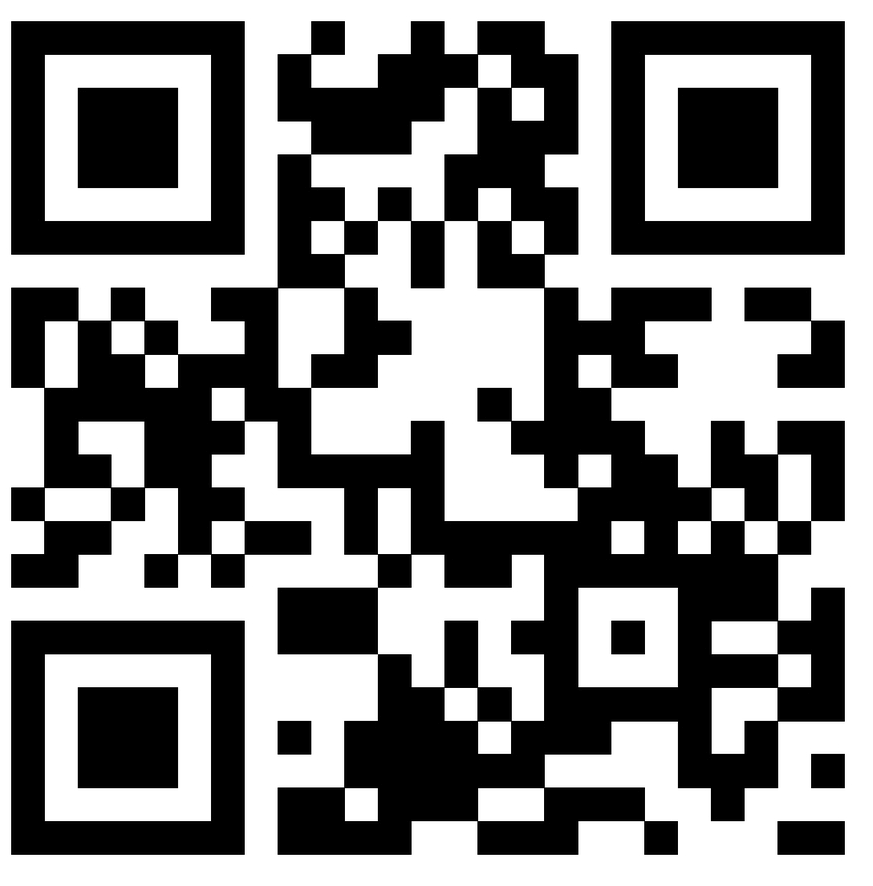 1)  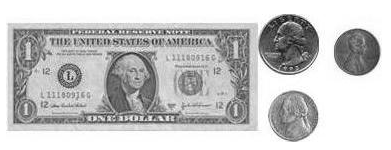 __________________2)  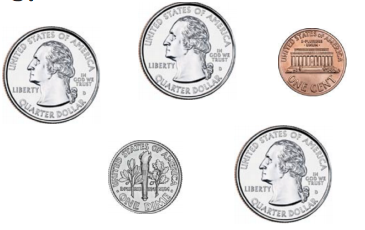 _________________3) 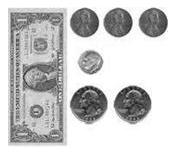 _______________MONEY HW #2Directions: Count and compare the money shown below.1) Shade the set of coins that is the least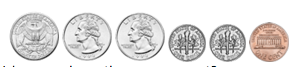 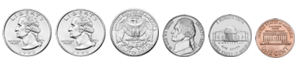 2) Shade the set of money that is greater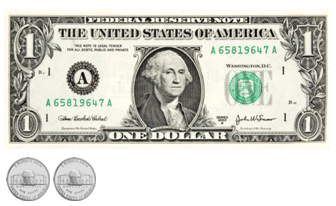 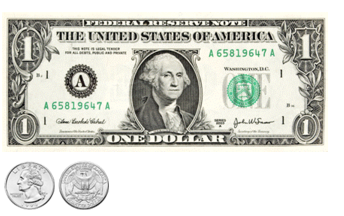 